様式第1号　　　　　　　　　　　　　　　　　　　　　　　　　　　　　　No.　　　　　　　年　　　月　　　日産廃委託契約書に関する変更届千歳市長　　　　　　　　　様              　　　　　　　　　　　　　　　　　　　住所    　　　　　　　　　　　　　　　　　　　　　　　　　　　　　事業所名　 　　　　　　　　　　　　　　　　　　　氏名（代表者名）　　　　　　　　　　　　㊞　　　　　　　　　　　　　　　　　　　電話番号　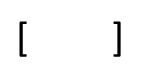 変更する事項変更する内容変更する内容変更する内容期間搬入車両の情報削除する車両削除する車両追加する車両使用期間搬入車両の情報搬入車両の情報排出事業場の情報□追加□変更□削除住所･名称住所･名称住所･名称搬入期間排出事業場の情報□追加□変更□削除排出事業場の情報□追加□変更□削除排出事業場の情報□追加□変更□削除排出事業場の情報□追加□変更□削除その他の情報（下記から選択）□追加□変更□削除1.　収集運搬の委託先の情報1.　収集運搬の委託先の情報4.　連絡先4.　連絡先4.　連絡先2.　契約期間2.　契約期間5.　廃棄物の種類5.　廃棄物の種類5.　廃棄物の種類3.　排出事業者名又は住所3.　排出事業者名又は住所6.　年間予定数量6.　年間予定数量6.　年間予定数量